 План - конспект урока.Учитель: Алексеева С.Г.Предмет: музыкаКласс: 5Тема урока: « Ты, Моцарт, бог и сам того не знаешь. Был весь окутан тайной черный гость».Цель: Помочь учащимся понять, чем объясняется воздействие мелодии на самые сокровенные человеческие чувства, выяснить, в чем заключается «сила» музыки Моцарта.Задачи:Образовательные:      Формирование знаний об этапах жизни и творчества В.А. Моцарта.     Познакомить с новым музыкальным материалом.     Продолжить работу над певческим материалом.Воспитательные:      Воспитывать ощущение и понимание широты творческого стиля        Моцарта.      Воспитание сплоченности и сотрудничества в групповых и индивидуальных формах работы.      Воспитание культуры общения с товарищами и культуры слушания       музыкальных произведений.Развивающие:      Активизировать мотивы учащихся, порождающие музыкальную деятельность и самовыражение.    Прививать деятельный творческий подход к урокам музыки, развитие познавательного интереса.    Сравнивать на примере биографии композитора и музыкальных произведений МоцартаОборудование урока:   Мультимедийное оборудование.   Портрет композитора   Папки с музыкальным материалом.   Копилка музыкальных терминов    Деревянные ложки для развития ритмаМузыкальный материал:Симфония №40 1 и 3 частиРеквием «Lacrimosa»Маленькая ночная серенада.Пение: «Вологодский Дед  Мороз», «Новогодние снежинки»,«Шел по лесу музыкант»- новая песня.Планируемые достижения учащихся:Познавательные  УУД: умение осознанно и произвольно строить речевое высказывание, извлечение информации, осуществление анализа, давать определения понятиям, выдвижение гипотез и их обоснование. Регулятивные УУД: создавать условия для возникновения у ученика внутренней потребности включения в учебный процесс. Выделение и осознание учащимся того, что усвоено и что еще подлежит усвоению.Коммуникативные УУД: высказывать и обосновывать свою точку зрения, приходить к общему решению, умение слушать собеседника.Личностные УУД:  развитие познавательных интересов, адекватное оценивание себя.Тип урока - знакомство с новым материаломФормы организации деятельности учащихся на уроке:Фронтальная, групповая, индивидуальная.Технологии - информационно-коммуникативная, здоровьесберегающие,                       технология проблемного обучения.                         План урокаОрганизационный момент.2.   Упражнения с ложками на развитие музыкального ритма.3.   Тестирование на знание знакомых музыкальных произведений4.   Объяснение новой темы.5.   Слушание музыки.6.   Анализ произведений.7.  Исполнение певческого репертуара.8.  Вывод.                                  Ход урока.Музыкальное приветствие:«Сейчас музыкальный начнется урок.   Об этом пропел нам веселый звонок.   Пропел, заливаясь на ноте высокой,   Друзья, поздравляю с началом урока!»Выполняем ритмические упражнения по музыку с деревянными ложками (работа в паре, оценивая друг друга).          Вызываю учеников, которые показывают  свой ритм (оценивают, справились ли  ученики).Видео «Ложкари»2. Звучит музыка композиторов, которую мы слушали в начальной школе и в 1 четверти    пятого класса.  Мендельсон, Бах, Бетховен, Моцарт, Григ. Прослушивание музыкальных произведений, Узнавать на слух. Охарактеризовать их, используя «Копилку музыкальных терминов»3. «Стихия музыка - могучая стихия      Она чем непонятней, тем сильней.      Глаза мои, бездонные, сухие, слезами наполняются при ней.      Она и не видна и невесома,      И мы ее в крови своей несем.      Мелодия - всемирная истома, как соль в воде, растворена во всем.                                                                Евгений Винокуров.Как вы думаете, о чем сейчас пойдет речь?4. Объяснение нового материала.    Сегодня на уроке пойдет речь о музыке прекрасного композитора, с творчеством которого мы знакомились на уроках в 4 классе.Послушайте высказывания известных людей, они помогут нам назвать имя композитора.«Он - величайший из композиторов. Его музыка так чиста и прекрасна, что возникает ощущение, будто он ее просто «находил», в то время как она существовала вечно, как часть врожденной красоты Вселенной, ждущей. Чтобы ее выявили и показали миру.                                                                                       Альфред Энштейн.«Вечный солнечный свет в музыке, имя тебе ….»                                  А.Г.Рубинштейн.Исполняется фрагмент 40 симфонии. Легенда о написании «Реквиема» и о дружбе Моцарта и Сальери. (учитель).1756год.Австрия. Маленькое церковное княжество, которое на карте тогдашней Европы выглядело крохотным. Не более ноготка. Столица этого княжества – город Зальцбург.СЛАЙД г. Зальцбурга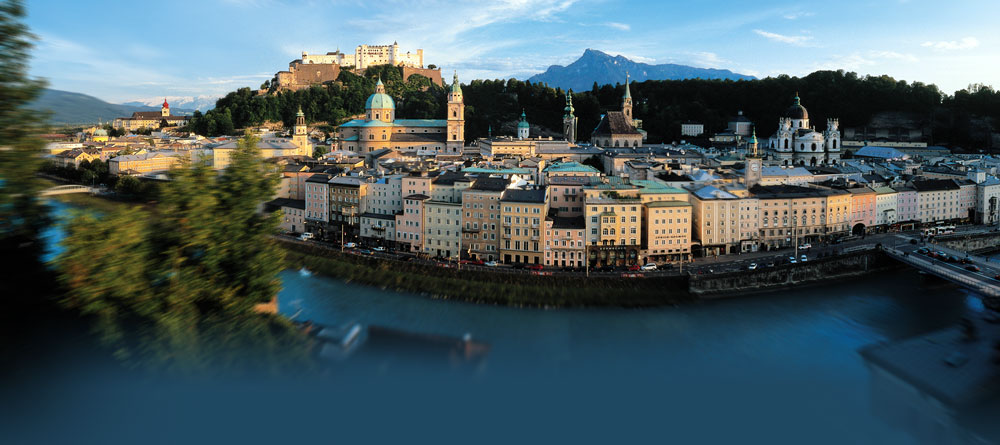 О Зальцбурге говорили так: «Да разве это город? Это настоящая музыкальная шкатулка!» И в самом деле. Каждый второй пел, каждый третий играл на музыкальном инструменте. В один из дней в этом городе родился мальчик.Судьба, лениво листающая страницы зальцбуржской жизни, вдруг остановилась и. сказав «ах» нежно коснулась рукой колыбели новорожденного:  «Этот музыкальный городок будет иметь своего знаменитого композитора»! Правда в этот день никто и не подозревал об этом. По прежнему в городке все пели, плясали и играли, и лишь скрипач, отец новорожденного, счастливо вздохнув, задумался: « А кем будет мой мальчик? Станет ли он переплетчиком, как все его предки, иль, подобно мне, отдаст свое сердце музыке? Кто знает?!Ну конечно, маленький мальчик стал музыкантом. И это был….СЛАЙД фото композитора. 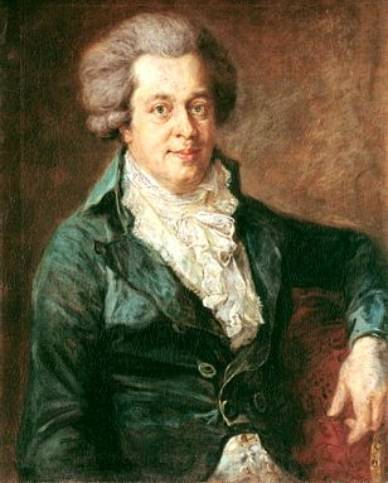 «Ты, Моцарт, бог и сам того не знаешь» - эти слова Пушкина являются темой нашего урока.Из воспоминаний отца «…Ему было 4 года, когда я понял, что он сочиняет музыку…Однажды я застал его с пером:- Что ты делаешь? И 4- летний ребенок ответил:- Я сочиняю музыку для клавесина…Я расхохотался…Это была пачкотня из клякс, поверх которых были написаны ноты…Но когда я рассмотрел этот узор из клякс, я понял: ноты мальчика составили сложнейшую музыку.В 6 лет играл на клавире для Австрийской императрицы.Путешествует вместе с сестрой по странам Европы. С искусством «чудо-детей» знакомятся артистические аудитории Парижа, Лондона, Вены, городов Германии и Нидерландов.В ноябре 1763 года юные музыканты предстали перед королевской фамилией в Версальском дворце. В 13 лет в жизни юного музыканта происходили удивительные события. Отец повез его в концертную поездку по Италии. Академия искусств, пораженная талантом и мастерством чудо - мальчика, решает избрать его академиком.Моцарт прожил всего 35 лет, а музыкальные произведения, созданные и собранные в полные собрания, оказались в 70 томах. Он автор 20 опер, около 50 симфоний, 35 сонат для фортепиано и скрипки. 19 месс и многочисленных серенад.Видеоролик «Маленькая ночная серенада»Видео. Фрагменты из музыкальных произведений Моцарта.5. Слушание музыкальных произведений «Лакримоза», фрагмент симфонии №40.За несколько месяцев до смерти к больному Моцарту пришел таинственный незнакомец в черном и, пожелав остаться неизвестным, предложил написать «Реквием»- заупокойную мессу. Этот незнакомец потряс воображение больного композитора: ему казалось, что он сочиняет «Реквием» для себя. Композитору не удалось его закончить. Работу прервала смерть. Закончил, используя оставшиеся эскиза и черновые записи, ученик Моцарта-Зюсмайер.6. Анализ музыкальных произведений.Какие чувства затронула в вас эта музыка?Расскажите о музыкальных образах данных произведений.Для каких инструментов написана музыка? ( высказывание ребят о том, какие чувства и эмоции ощутили они, слушая музыку, используя «Копилку музыкальных терминов». ( работа в группах).Выписать на доске термины, характеризующие музыкальные произведения.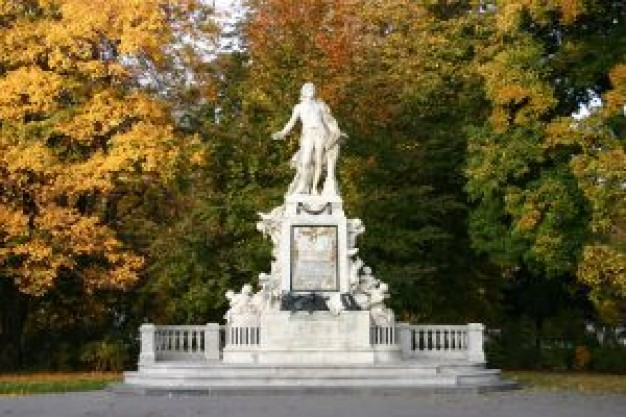   Физминутка с музыкальным сопровождением для снятия напряжения.7. Закрепление песен: «Новогодние снежинки», «Вологодчина», ( пение в группах)    Слушание новой песни. «Шел по лесу музыкант».     Работа над дикцией, правильным интонированием, дыханием,     вниманием (начинать и заканчивать песню по знаку учителя),     следить, чтобы голос звучал легко и красиво, петь выразительно и        образно.     Замечания  по исполнению песен. Исправление замечаний.8. пение песен по желанию.    (Работа с микрофоном по 2 ученика). Остальные оценивают.  Рефлексия: Что было интересно?                         Что было трудно?                         Что понятно и что непонятно?                          Над чем еще надо поработать?    Домашнее задание: используя интернет найти музыку Моцарта, послушать.    Рассказать на следующем уроке свои впечатления.   